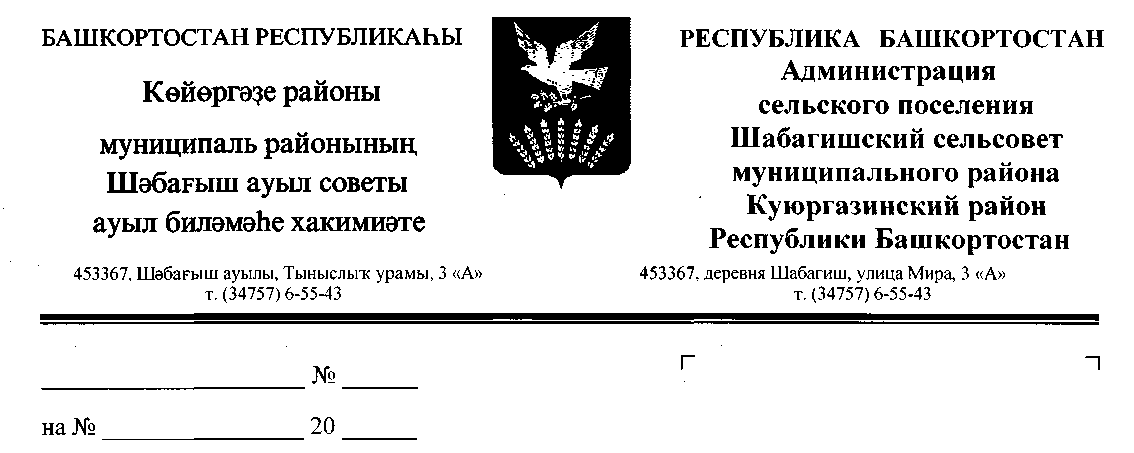 КАРАР			 	                                            ПОСТАНОВЛЕНИЕ«26» август 2020г.                       №  36                                   «26» августа 2020г.Об утверждении порядка составления, утверждения и ведения бюджетныхсмет муниципальными казенными учреждениями сельского поселения Шабагишский сельсовет муниципального районаКуюргазинский район Республики БашкортостанВ соответствии со статьями 161, 162 и 221 Бюджетного кодекса Российской Федерации, Общими требованиями к порядку составления, утверждения и ведения бюджетных смет казенных учреждений, утвержденными приказом Министерства финансов Российской Федерации от 14 февраля 2018 года № 26н, постановляю:1.Утвердить порядок составления, утверждения и ведения бюджетных смет администрации сельского поселения Шабагишский сельсовет муниципального района Куюргазинский район Республики Башкортостан..2.Настоящее постановление применяется начиная с составления, утверждения и ведения бюджетной сметы на 2021 год и плановый период 2022 и 2023 годов.3.Контроль за исполнением настоящего постановления возложить на себя.Глава сельского поселения                                                            И.М.РахмаевПриложение №1 к постановлению главы администрации сельского поселения Шабагишский сельсовет муниципального района Куюргазинский район Республики Башкортостан от  сентября  2020 года №  36ПОРЯДОКпорядок составления, утверждения и ведения бюджетных смет администрации сельского поселения Шабагишский сельсовет муниципального района Куюргазинский район Республики Башкортостан I. Общие положения	Порядок составления, утверждения и ведения бюджетных смет администрации сельского поселения Шабагишский сельсовет муниципального района Куюргазинский район Республики Башкортостан (далее - Порядок) устанавливает правила составления, утверждения и ведения бюджетных смет (далее - сметы) администрациисельского поселения Шабагишский сельсовет муниципального района Куюргазинский район Республики Башкортостан (далее – администрация).II. Составление бюджетной сметы	Бюджетная смета составляется в целях установления объема и распределения направлений расходов бюджета на срок решения о бюджете сельского поселения Шабагишский сельсовет муниципального района Куюргазинский район Республики Башкортостан на очередной финансовый год и плановый период на основании доведенных до администрации в установленном законодательством Российской Федерации порядке лимитов бюджетных обязательств на принятие и (или) исполнение бюджетных обязательств по обеспечению выполнения функций администрации, включая бюджетные обязательства по предоставлению бюджетных инвестиций и субсидий юридическим лицам (в том числе субсидий бюджетным и автономным учреждениям), субсидий, субвенций и иных межбюджетных трансфертов (далее – лимиты бюджетных обязательств).Показатели бюджетной сметы формируются в пределах доведенныхлимитов бюджетных обязательств в разрезе кодов классификации расходов бюджетов бюджетной классификации Российской Федерации, в части, относящейся к бюджету сельского поселения Шабагишский сельсовет муниципального района Куюргазинский район Республики Башкортостан с детализацией до кода классификации операций сектора государственного управления (КОСГУ) с дополнительной детализацией кодов статей (подстатей) расходов операций сектора государственного управления (далее – КОСГУ), в рублях с двумя знаками после запятой.	Бюджетная смета администрации составляется
на основании обоснований (расчетов) плановых сметных показателей
к бюджетной смете на очередной финансовый год и плановый период, являющихся неотъемлемой частью сметы. 	Показатели бюджетной сметы и показатели обоснований (расчетов) плановых сметных показателей должны соответствовать друг другу.	Администрация составляет бюджетную смету
на очередной финансовый год и плановый период по форме согласно приложению № 1 к Порядку.	Обоснования (расчеты) плановых сметных показателей составляются
в процессе формирования проекта решения о бюджете на очередной финансовый год и плановый период в сроки,и утверждаются при утверждении сметы.III. Утверждение бюджетной сметы	Бюджетная смета администрации, не содержащая сведения, составляющие государственную тайну,  утверждается главой администрациисельского поселения Шабагишский сельсовет муниципального района Куюргазинский район Республики Башкортостан или иным уполномоченным им лицом не позднее десяти рабочих дней со дня доведения до администрации лимитов бюджетных обязательств в одном экземпляре.IV. Ведение бюджетной сметы	Ведением бюджетной сметы в целях реализации Порядка является внесение изменений в показатели бюджетной сметы в пределах доведенных администрации в установленном законодательством Российской Федерации порядке лимитов бюджетных обязательств.	Изменения показателей бюджетной сметы составляются администрацией согласно приложению № 2 к Порядку.	Изменения показателей бюджетной сметыАдминистрации оформляются МКУ "Центр бухгалтерского обслуживания и закупок МР Куюргазинский район РБ".	 Изменения показателей бюджетной сметы администрации утверждаются главой администрации или иным уполномоченным им лицом.	Внесение изменений в бюджетную смету осуществляется путем утверждения изменений показателей - сумм увеличения, отражающихся
со знаком «плюс», и (или) уменьшения объемов сметных показателей, отражающихся со знаком «минус»:	изменяющих объемы сметных назначений в случае изменения доведенных администрации в установленном законодательством Российской Федерации порядке  лимитов бюджетных обязательств;	изменяющих распределение сметных назначений по кодам классификации расходов бюджетов бюджетной классификации Российской Федерации, в части относящейся к бюджету сельского поселения Шабагишский сельсовет муниципального района Куюргазинский район Республики Башкортостан, требующих изменения показателей бюджетной росписи администрации и лимитов бюджетных обязательств;	изменяющих распределение сметных назначений по кодам классификации расходов бюджетов бюджетной классификации Российской Федерации, в части относящейся к бюджету сельского поселения Шабагишский сельсовет муниципального района Куюргазинский район Республики Башкортостан, не требующих изменения показателей бюджетной росписи администрациии утвержденного объема лимитов бюджетных обязательств;	изменяющих объемы сметных назначений, приводящих
к перераспределению их между разделами сметы;	изменяющих распределение сметных назначений по дополнительным кодам аналитических показателей, не требующих изменения показателей сводной бюджетной росписи и утвержденного объема лимитов бюджетных обязательств администрации.	Изменения в бюджетную смету формируются на основании изменений обоснований (расчетов) плановых сметных показателей.	Внесение изменений в бюджетную смету, требующих изменения показателей бюджетной росписи администрации и лимитов бюджетных обязательств, утверждается после внесения изменений в бюджетную роспись администрации и лимиты бюджетных обязательств в соответствии с порядком составления и ведения сводной бюджетной росписи бюджета сельского поселения Шабагишский сельсовет муниципального района Куюргазинский район Республики Башкортостан.	Внесение изменений в показатели бюджетной сметы на текущий финансовый год осуществляется не позднее одного рабочего дня
до окончания текущего финансового года.	Утверждение изменений в бюджетную смету осуществляется в сроки, предусмотренные разделомIII Порядка.Управляющий делами                                                          Г.Н.Раимова                                                     УТВЕРЖДАЮ                                       ____________________________________                                           (Глава администрации СП)                                       ___________ ________________________                                        (подпись)    (расшифровка подписи)                                       «__» _____________ 20__ г.								                                                                                                                         М.П.УТВЕРЖДАЮ                                       ____________________________________                                           (Глава администрации СП)                                       ___________ ________________________                                        (подпись)    (расшифровка подписи)                                       «__» _____________ 20__ г.Приложение № 1к Порядку составления, утвержденияи ведения бюджетных смет администрации сельского поселения Шабагишский сельсовет муниципального района Куюргазинский район Республики Башкортостан,  утвержденному Постановлением администрации от   26.08.2020 г. № 36КОДЫКОДЫБЮДЖЕТНАЯ СМЕТА НА 20__ ФИНАНСОВЫЙ ГОД(НА 20__ ФИНАНСОВЫЙ ГОД И ПЛАНОВЫЙ ПЕРИОД20__ и 20__ ГОДОВБЮДЖЕТНАЯ СМЕТА НА 20__ ФИНАНСОВЫЙ ГОД(НА 20__ ФИНАНСОВЫЙ ГОД И ПЛАНОВЫЙ ПЕРИОД20__ и 20__ ГОДОВБЮДЖЕТНАЯ СМЕТА НА 20__ ФИНАНСОВЫЙ ГОД(НА 20__ ФИНАНСОВЫЙ ГОД И ПЛАНОВЫЙ ПЕРИОД20__ и 20__ ГОДОВБЮДЖЕТНАЯ СМЕТА НА 20__ ФИНАНСОВЫЙ ГОД(НА 20__ ФИНАНСОВЫЙ ГОД И ПЛАНОВЫЙ ПЕРИОД20__ и 20__ ГОДОВБЮДЖЕТНАЯ СМЕТА НА 20__ ФИНАНСОВЫЙ ГОД(НА 20__ ФИНАНСОВЫЙ ГОД И ПЛАНОВЫЙ ПЕРИОД20__ и 20__ ГОДОВБЮДЖЕТНАЯ СМЕТА НА 20__ ФИНАНСОВЫЙ ГОД(НА 20__ ФИНАНСОВЫЙ ГОД И ПЛАНОВЫЙ ПЕРИОД20__ и 20__ ГОДОВБЮДЖЕТНАЯ СМЕТА НА 20__ ФИНАНСОВЫЙ ГОД(НА 20__ ФИНАНСОВЫЙ ГОД И ПЛАНОВЫЙ ПЕРИОД20__ и 20__ ГОДОВБЮДЖЕТНАЯ СМЕТА НА 20__ ФИНАНСОВЫЙ ГОД(НА 20__ ФИНАНСОВЫЙ ГОД И ПЛАНОВЫЙ ПЕРИОД20__ и 20__ ГОДОВБЮДЖЕТНАЯ СМЕТА НА 20__ ФИНАНСОВЫЙ ГОД(НА 20__ ФИНАНСОВЫЙ ГОД И ПЛАНОВЫЙ ПЕРИОД20__ и 20__ ГОДОВБЮДЖЕТНАЯ СМЕТА НА 20__ ФИНАНСОВЫЙ ГОД(НА 20__ ФИНАНСОВЫЙ ГОД И ПЛАНОВЫЙ ПЕРИОД20__ и 20__ ГОДОВБЮДЖЕТНАЯ СМЕТА НА 20__ ФИНАНСОВЫЙ ГОД(НА 20__ ФИНАНСОВЫЙ ГОД И ПЛАНОВЫЙ ПЕРИОД20__ и 20__ ГОДОВБЮДЖЕТНАЯ СМЕТА НА 20__ ФИНАНСОВЫЙ ГОД(НА 20__ ФИНАНСОВЫЙ ГОД И ПЛАНОВЫЙ ПЕРИОД20__ и 20__ ГОДОВБЮДЖЕТНАЯ СМЕТА НА 20__ ФИНАНСОВЫЙ ГОД(НА 20__ ФИНАНСОВЫЙ ГОД И ПЛАНОВЫЙ ПЕРИОД20__ и 20__ ГОДОВФорма по ОКУДФорма по ОКУД05010120501012от "____" ____________20___г.от "____" ____________20___г.от "____" ____________20___г.от "____" ____________20___г.от "____" ____________20___г.от "____" ____________20___г.от "____" ____________20___г.от "____" ____________20___г.от "____" ____________20___г.от "____" ____________20___г.от "____" ____________20___г.от "____" ____________20___г.от "____" ____________20___г.ДатаДатапо ОКПОпо ОКПОПолучатель бюджетных средств_____________________________________________________________________________________________________Получатель бюджетных средств_____________________________________________________________________________________________________Получатель бюджетных средств_____________________________________________________________________________________________________Получатель бюджетных средств_____________________________________________________________________________________________________Получатель бюджетных средств_____________________________________________________________________________________________________Получатель бюджетных средств_____________________________________________________________________________________________________Получатель бюджетных средств_____________________________________________________________________________________________________Получатель бюджетных средств_____________________________________________________________________________________________________Получатель бюджетных средств_____________________________________________________________________________________________________Получатель бюджетных средств_____________________________________________________________________________________________________Получатель бюджетных средств_____________________________________________________________________________________________________Получатель бюджетных средств_____________________________________________________________________________________________________по Перечню (Реестру)по Перечню (Реестру)по Перечню (Реестру)Главный распорядитель бюджетных средств_____________________________________________________________________________________Главный распорядитель бюджетных средств_____________________________________________________________________________________Главный распорядитель бюджетных средств_____________________________________________________________________________________Главный распорядитель бюджетных средств_____________________________________________________________________________________Главный распорядитель бюджетных средств_____________________________________________________________________________________Главный распорядитель бюджетных средств_____________________________________________________________________________________Главный распорядитель бюджетных средств_____________________________________________________________________________________Главный распорядитель бюджетных средств_____________________________________________________________________________________Главный распорядитель бюджетных средств_____________________________________________________________________________________Главный распорядитель бюджетных средств_____________________________________________________________________________________Главный распорядитель бюджетных средств_____________________________________________________________________________________Главный распорядитель бюджетных средств_____________________________________________________________________________________Главный распорядитель бюджетных средств_____________________________________________________________________________________по БКпо БКНаименование бюджетаНаименование бюджетаНаименование бюджета______________________________________________________________________________________________________________________________________________________________________________________________________________________________________________________________________________________________________________________________________________________________________________________________________________________________________________________________________________________________________________________________________________________________________________________________________________________________________________________________________________________________________________________________________________________________________________________________________________________________________________________________________________________________________________________________________________________________________________________по ОКАТОпо ОКАТОЕдиница измерения:  рубЕдиница измерения:  рубЕдиница измерения:  рубЕдиница измерения:  рубЕдиница измерения:  рубЕдиница измерения:  рубЕдиница измерения:  рубЕдиница измерения:  рубЕдиница измерения:  рубЕдиница измерения:  рубпо ОКЕИпо ОКЕИ383383__________________________________________________________________________________________________________________________________________________________________________________________________________________________________________________________________________________________по ОКВпо ОКВ(наименование иностранной валюты)(наименование иностранной валюты)(наименование иностранной валюты)(наименование иностранной валюты)(наименование иностранной валюты)(наименование иностранной валюты)Код по бюджетной классификации Российской ФедерацииКод по бюджетной классификации Российской ФедерацииКод по бюджетной классификации Российской ФедерацииКод по бюджетной классификации Российской ФедерацииКод аналитического показателя (КОСГУ с детализацией)СуммаСуммаСуммаразделподразделцелевая статьявид расходовКод аналитического показателя (КОСГУ с детализацией)на 20__ год(на текущий финансовый год)на 20__ год(на первый год планового периода)на 20__ год(на второй год планового периода)12345678Итого по коду БКИтого по коду БКИтого по коду БКИтого по коду БКВсего  Исполнитель              _____________                    ___________        __________________________  Исполнитель              _____________                    ___________        __________________________  Исполнитель              _____________                    ___________        __________________________  Исполнитель              _____________                    ___________        __________________________  Исполнитель              _____________                    ___________        __________________________  Исполнитель              _____________                    ___________        __________________________  Исполнитель              _____________                    ___________        __________________________  Исполнитель              _____________                    ___________        __________________________  Исполнитель              _____________                    ___________        __________________________  Исполнитель              _____________                    ___________        __________________________(должность)                            (подпись)            (расшифровка подписи)      (должность)                            (подпись)            (расшифровка подписи)      (должность)                            (подпись)            (расшифровка подписи)      (должность)                            (подпись)            (расшифровка подписи)      (должность)                            (подпись)            (расшифровка подписи)      (должность)                            (подпись)            (расшифровка подписи)      (должность)                            (подпись)            (расшифровка подписи)      _____" ______________________20__г._____" ______________________20__г._____" ______________________20__г._____" ______________________20__г._____" ______________________20__г.Приложение № 2к Порядку составления, утвержденияи ведения бюджетных смет администрации сельского поселения Шабагишский сельсовет муниципального района Куюргазинский район Республики Башкортостан,  утвержденному Постановлением администрации от   26.08.2020 г. № 36Приложение № 2к Порядку составления, утвержденияи ведения бюджетных смет администрации сельского поселения Шабагишский сельсовет муниципального района Куюргазинский район Республики Башкортостан,  утвержденному Постановлением администрации от   26.08.2020 г. № 36Приложение № 2к Порядку составления, утвержденияи ведения бюджетных смет администрации сельского поселения Шабагишский сельсовет муниципального района Куюргазинский район Республики Башкортостан,  утвержденному Постановлением администрации от   26.08.2020 г. № 36Приложение № 2к Порядку составления, утвержденияи ведения бюджетных смет администрации сельского поселения Шабагишский сельсовет муниципального района Куюргазинский район Республики Башкортостан,  утвержденному Постановлением администрации от   26.08.2020 г. № 36Приложение № 2к Порядку составления, утвержденияи ведения бюджетных смет администрации сельского поселения Шабагишский сельсовет муниципального района Куюргазинский район Республики Башкортостан,  утвержденному Постановлением администрации от   26.08.2020 г. № 36КОДЫКОДЫИЗМЕНЕНИЕ ПОКАЗАТЕЛЕЙ БЮДЖЕТНОЙ СМЕТЫ НА 20__ ФИНАНСОВЫЙ ГОД(НА 20__ ФИНАНСОВЫЙ ГОД И ПЛАНОВЫЙ ПЕРИОД20__ и 20__ ГОДОВИЗМЕНЕНИЕ ПОКАЗАТЕЛЕЙ БЮДЖЕТНОЙ СМЕТЫ НА 20__ ФИНАНСОВЫЙ ГОД(НА 20__ ФИНАНСОВЫЙ ГОД И ПЛАНОВЫЙ ПЕРИОД20__ и 20__ ГОДОВИЗМЕНЕНИЕ ПОКАЗАТЕЛЕЙ БЮДЖЕТНОЙ СМЕТЫ НА 20__ ФИНАНСОВЫЙ ГОД(НА 20__ ФИНАНСОВЫЙ ГОД И ПЛАНОВЫЙ ПЕРИОД20__ и 20__ ГОДОВИЗМЕНЕНИЕ ПОКАЗАТЕЛЕЙ БЮДЖЕТНОЙ СМЕТЫ НА 20__ ФИНАНСОВЫЙ ГОД(НА 20__ ФИНАНСОВЫЙ ГОД И ПЛАНОВЫЙ ПЕРИОД20__ и 20__ ГОДОВИЗМЕНЕНИЕ ПОКАЗАТЕЛЕЙ БЮДЖЕТНОЙ СМЕТЫ НА 20__ ФИНАНСОВЫЙ ГОД(НА 20__ ФИНАНСОВЫЙ ГОД И ПЛАНОВЫЙ ПЕРИОД20__ и 20__ ГОДОВИЗМЕНЕНИЕ ПОКАЗАТЕЛЕЙ БЮДЖЕТНОЙ СМЕТЫ НА 20__ ФИНАНСОВЫЙ ГОД(НА 20__ ФИНАНСОВЫЙ ГОД И ПЛАНОВЫЙ ПЕРИОД20__ и 20__ ГОДОВИЗМЕНЕНИЕ ПОКАЗАТЕЛЕЙ БЮДЖЕТНОЙ СМЕТЫ НА 20__ ФИНАНСОВЫЙ ГОД(НА 20__ ФИНАНСОВЫЙ ГОД И ПЛАНОВЫЙ ПЕРИОД20__ и 20__ ГОДОВИЗМЕНЕНИЕ ПОКАЗАТЕЛЕЙ БЮДЖЕТНОЙ СМЕТЫ НА 20__ ФИНАНСОВЫЙ ГОД(НА 20__ ФИНАНСОВЫЙ ГОД И ПЛАНОВЫЙ ПЕРИОД20__ и 20__ ГОДОВИЗМЕНЕНИЕ ПОКАЗАТЕЛЕЙ БЮДЖЕТНОЙ СМЕТЫ НА 20__ ФИНАНСОВЫЙ ГОД(НА 20__ ФИНАНСОВЫЙ ГОД И ПЛАНОВЫЙ ПЕРИОД20__ и 20__ ГОДОВИЗМЕНЕНИЕ ПОКАЗАТЕЛЕЙ БЮДЖЕТНОЙ СМЕТЫ НА 20__ ФИНАНСОВЫЙ ГОД(НА 20__ ФИНАНСОВЫЙ ГОД И ПЛАНОВЫЙ ПЕРИОД20__ и 20__ ГОДОВИЗМЕНЕНИЕ ПОКАЗАТЕЛЕЙ БЮДЖЕТНОЙ СМЕТЫ НА 20__ ФИНАНСОВЫЙ ГОД(НА 20__ ФИНАНСОВЫЙ ГОД И ПЛАНОВЫЙ ПЕРИОД20__ и 20__ ГОДОВИЗМЕНЕНИЕ ПОКАЗАТЕЛЕЙ БЮДЖЕТНОЙ СМЕТЫ НА 20__ ФИНАНСОВЫЙ ГОД(НА 20__ ФИНАНСОВЫЙ ГОД И ПЛАНОВЫЙ ПЕРИОД20__ и 20__ ГОДОВИЗМЕНЕНИЕ ПОКАЗАТЕЛЕЙ БЮДЖЕТНОЙ СМЕТЫ НА 20__ ФИНАНСОВЫЙ ГОД(НА 20__ ФИНАНСОВЫЙ ГОД И ПЛАНОВЫЙ ПЕРИОД20__ и 20__ ГОДОВФорма по ОКУДФорма по ОКУД05010120501012от "____" ____________20___г.от "____" ____________20___г.от "____" ____________20___г.от "____" ____________20___г.от "____" ____________20___г.от "____" ____________20___г.от "____" ____________20___г.от "____" ____________20___г.от "____" ____________20___г.от "____" ____________20___г.от "____" ____________20___г.от "____" ____________20___г.от "____" ____________20___г.ДатаДатапо ОКПОпо ОКПОПолучатель бюджетных средств_____________________________________________________________________________________________________Получатель бюджетных средств_____________________________________________________________________________________________________Получатель бюджетных средств_____________________________________________________________________________________________________Получатель бюджетных средств_____________________________________________________________________________________________________Получатель бюджетных средств_____________________________________________________________________________________________________Получатель бюджетных средств_____________________________________________________________________________________________________Получатель бюджетных средств_____________________________________________________________________________________________________Получатель бюджетных средств_____________________________________________________________________________________________________Получатель бюджетных средств_____________________________________________________________________________________________________Получатель бюджетных средств_____________________________________________________________________________________________________Получатель бюджетных средств_____________________________________________________________________________________________________Получатель бюджетных средств_____________________________________________________________________________________________________по Перечню (Реестру)по Перечню (Реестру)по Перечню (Реестру)Главный распорядитель бюджетных средств_____________________________________________________________________________________Главный распорядитель бюджетных средств_____________________________________________________________________________________Главный распорядитель бюджетных средств_____________________________________________________________________________________Главный распорядитель бюджетных средств_____________________________________________________________________________________Главный распорядитель бюджетных средств_____________________________________________________________________________________Главный распорядитель бюджетных средств_____________________________________________________________________________________Главный распорядитель бюджетных средств_____________________________________________________________________________________Главный распорядитель бюджетных средств_____________________________________________________________________________________Главный распорядитель бюджетных средств_____________________________________________________________________________________Главный распорядитель бюджетных средств_____________________________________________________________________________________Главный распорядитель бюджетных средств_____________________________________________________________________________________Главный распорядитель бюджетных средств_____________________________________________________________________________________Главный распорядитель бюджетных средств_____________________________________________________________________________________по БКпо БКНаименование бюджетаНаименование бюджетаНаименование бюджета______________________________________________________________________________________________________________________________________________________________________________________________________________________________________________________________________________________________________________________________________________________________________________________________________________________________________________________________________________________________________________________________________________________________________________________________________________________________________________________________________________________________________________________________________________________________________________________________________________________________________________________________________________________________________________________________________________________________________________________по ОКАТОпо ОКАТОЕдиница измерения:  рубЕдиница измерения:  рубЕдиница измерения:  рубЕдиница измерения:  рубЕдиница измерения:  рубЕдиница измерения:  рубЕдиница измерения:  рубЕдиница измерения:  рубЕдиница измерения:  рубЕдиница измерения:  рубпо ОКЕИпо ОКЕИ383383по ОКВпо ОКВКод по бюджетной классификации Российской ФедерацииКод по бюджетной классификации Российской ФедерацииКод по бюджетной классификации Российской ФедерацииКод по бюджетной классификации Российской ФедерацииКод аналитического показателя (КОСГУ с детализацией)Сумма (+,-)Сумма (+,-)Сумма (+,-)разделподразделцелевая статьявид расходовКод аналитического показателя (КОСГУ с детализацией)на 20__ год(на текущий финансовый год)на 20__ год(на первый год планового периода)на 20__ год(на второй год планового периода)12345678Итого по коду БКИтого по коду БКИтого по коду БКИтого по коду БКВсегоИсполнитель             _________________           ______________      _____________________Исполнитель             _________________           ______________      _____________________Исполнитель             _________________           ______________      _____________________Исполнитель             _________________           ______________      _____________________Исполнитель             _________________           ______________      _____________________Исполнитель             _________________           ______________      _____________________Исполнитель             _________________           ______________      _____________________Исполнитель             _________________           ______________      _____________________Исполнитель             _________________           ______________      _____________________Исполнитель             _________________           ______________      _____________________Исполнитель             _________________           ______________      _____________________Исполнитель             _________________           ______________      _____________________(должность)                            (подпись)            (расшифровка подписи)      (должность)                            (подпись)            (расшифровка подписи)      (должность)                            (подпись)            (расшифровка подписи)      (должность)                            (подпись)            (расшифровка подписи)      (должность)                            (подпись)            (расшифровка подписи)      (должность)                            (подпись)            (расшифровка подписи)      (должность)                            (подпись)            (расшифровка подписи)      (должность)                            (подпись)            (расшифровка подписи)      (должность)                            (подпись)            (расшифровка подписи)      (должность)                            (подпись)            (расшифровка подписи)      "_____" ______________________20__г."_____" ______________________20__г."_____" ______________________20__г."_____" ______________________20__г."_____" ______________________20__г.